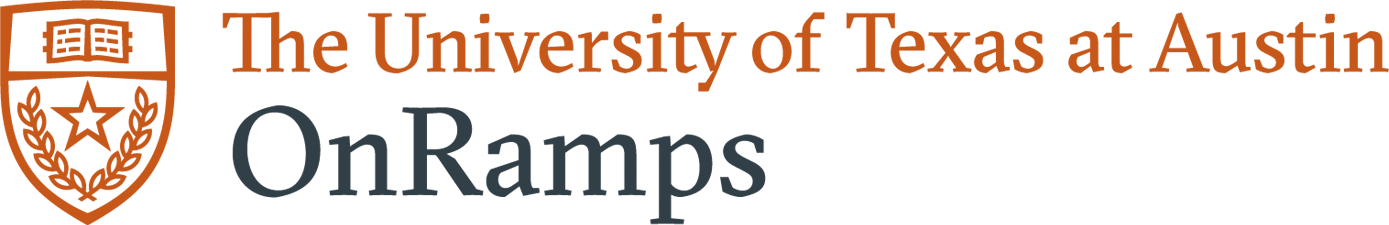 TCHS will be offering OnRamps College Algebra next year!Earn COLLEGE CREDIT FOR FREE! (Must receive a C to get college credit)College Algebra is taken AFTER Geometry in place of Algebra 2.This class is very rigorous. OnRamps is recommended for strong math students who like to be challenged. See Mrs. A in N231 for questions.